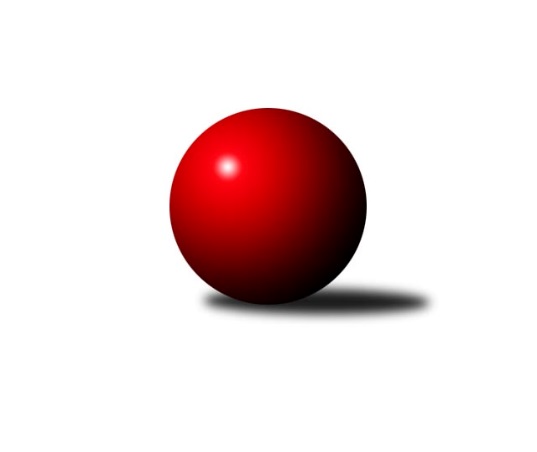 Č.11Ročník 2021/2022	4.12.2021Nejlepšího výkonu v tomto kole: 2803 dosáhlo družstvo: Loko Cheb A Západočeská divize 2021/2022Výsledky 11. kolaSouhrnný přehled výsledků:Loko Cheb A 	- Sokol Útvina	12:4	2803:2602		30.10.Kuž.Holýšov A	- KK Karlovy Vary	8:8	2658:2589		4.12.Slovan K.Vary B	- TJ Havlovice 	14:2	2655:2558		4.12.Baník Stříbro	- TJ Jáchymov	12:4	2733:2519		4.12.Kuž.Holýšov B	- Loko Cheb B 	14:2	2773:2584		4.12.Kuželky Ji.Hazlov B	- TJ Dobřany	8:8	2596:2592		4.12.Tabulka družstev:	1.	Kuž.Holýšov B	11	8	0	3	107 : 69 	 	 2584	16	2.	Slovan K.Vary B	11	7	1	3	113 : 63 	 	 2629	15	3.	Baník Stříbro	11	7	0	4	110 : 66 	 	 2598	14	4.	Kuž.Holýšov A	11	6	2	3	98 : 78 	 	 2625	14	5.	TJ Dobřany	11	5	3	3	97 : 79 	 	 2578	13	6.	Loko Cheb B	11	6	1	4	92 : 84 	 	 2573	13	7.	Loko Cheb A	11	5	0	6	81 : 95 	 	 2570	10	8.	Kuželky Ji.Hazlov B	11	4	1	6	80 : 96 	 	 2573	9	9.	TJ Havlovice	11	4	0	7	70 : 106 	 	 2462	8	10.	Sokol Útvina	11	3	2	6	67 : 109 	 	 2547	8	11.	KK Karlovy Vary	11	2	2	7	73 : 103 	 	 2528	6	12.	TJ Jáchymov	11	3	0	8	68 : 108 	 	 2524	6Podrobné výsledky kola:	 Loko Cheb A 	2803	12:4	2602	Sokol Útvina	Pavel Schubert	 	 248 	 250 		498 	 2:0 	 470 	 	220 	 250		Jan Kříž	Jan Adam	 	 183 	 212 		395 	 0:2 	 461 	 	233 	 228		Vít Červenka	Jakub Růžička	 	 240 	 226 		466 	 2:0 	 447 	 	222 	 225		Vlastimil Hlavatý	František Douša	 	 229 	 225 		454 	 2:0 	 375 	 	188 	 187		Stanislav Veselý	Ladislav Lipták	 	 273 	 282 		555 	 2:0 	 399 	 	192 	 207		Jaroslav Dobiáš	Zdeněk Eichler	 	 233 	 202 		435 	 0:2 	 450 	 	236 	 214		Václav Kříž ml.rozhodčí: Ladislav LiptákNejlepší výkon utkání: 555 - Ladislav Lipták	 Kuž.Holýšov A	2658	8:8	2589	KK Karlovy Vary	Daniel Šeterle	 	 220 	 206 		426 	 0:2 	 478 	 	269 	 209		Ivan Žaloudík	Jakub Janouch	 	 232 	 189 		421 	 0:2 	 444 	 	218 	 226		Bronislava Hánělová	Bohumil Jirka	 	 226 	 229 		455 	 2:0 	 415 	 	210 	 205		Vítězslav Vodehnal	Jan Myslík	 	 227 	 204 		431 	 0:2 	 443 	 	221 	 222		Jiří Hojsák	Martin Šlajer	 	 229 	 239 		468 	 2:0 	 335 	 	157 	 178		Josef Ženíšek	Jan Laksar	 	 213 	 244 		457 	 0:2 	 474 	 	263 	 211		Lubomír Martinekrozhodčí: Jan LaksarNejlepší výkon utkání: 478 - Ivan Žaloudík	 Slovan K.Vary B	2655	14:2	2558	TJ Havlovice 	Radek Cimbala	 	 226 	 220 		446 	 2:0 	 444 	 	219 	 225		Ivana Lukášová	Tomáš Beck ml.	 	 231 	 214 		445 	 2:0 	 402 	 	215 	 187		Petr Ziegler	Lukáš Holý	 	 247 	 219 		466 	 2:0 	 458 	 	235 	 223		Pavel Pivoňka	Johannes Luster	 	 217 	 215 		432 	 2:0 	 399 	 	197 	 202		Jiří Kalista	Daniela Stašová	 	 235 	 200 		435 	 2:0 	 422 	 	208 	 214		Josef Nedoma	Marcel Toužimský	 	 215 	 216 		431 	 0:2 	 433 	 	207 	 226		Tomáš Vrbarozhodčí: Daniela StašováNejlepší výkon utkání: 466 - Lukáš Holý	 Baník Stříbro	2733	12:4	2519	TJ Jáchymov	Vladimír Šraga	 	 196 	 211 		407 	 0:2 	 414 	 	196 	 218		Miroslav Vlček	Bernard Vraniak	 	 221 	 220 		441 	 2:0 	 364 	 	176 	 188		Ladislav Martínek	Pavel Treppesch *1	 	 203 	 237 		440 	 2:0 	 375 	 	190 	 185		Martin Kuchař	Jan Čech	 	 238 	 235 		473 	 2:0 	 414 	 	202 	 212		Dana Blaslová	Jan Vacikar	 	 235 	 252 		487 	 0:2 	 521 	 	254 	 267		Jiří Šrek	Václav Loukotka	 	 246 	 239 		485 	 2:0 	 431 	 	213 	 218		Irena Živnározhodčí: Vladimír Šragastřídání: *1 od 51. hodu Jaroslav HarančíkNejlepší výkon utkání: 521 - Jiří Šrek	 Kuž.Holýšov B	2773	14:2	2584	Loko Cheb B 	Matěj Chlubna	 	 241 	 218 		459 	 2:0 	 444 	 	227 	 217		Lenka Pivoňková	Vlastimil Kraus	 	 212 	 224 		436 	 0:2 	 438 	 	222 	 216		Miroslav Pivoňka	Petr Ježek	 	 235 	 207 		442 	 2:0 	 399 	 	202 	 197		Hana Berkovcová	Viktor Šlajer	 	 238 	 254 		492 	 2:0 	 431 	 	210 	 221		Jiří Jaroš	Tomáš Lukeš	 	 246 	 263 		509 	 2:0 	 457 	 	232 	 225		Dagmar Rajlichová	Bedřich Horka	 	 204 	 231 		435 	 2:0 	 415 	 	200 	 215		Petr Rajlichrozhodčí: Bedřich HorkaNejlepší výkon utkání: 509 - Tomáš Lukeš	 Kuželky Ji.Hazlov B	2596	8:8	2592	TJ Dobřany	Petr Haken	 	 236 	 215 		451 	 2:0 	 431 	 	209 	 222		Vojtěch Kořan	Jana Komancová	 	 224 	 227 		451 	 0:2 	 460 	 	235 	 225		Michal Lohr	Pavel Benčík	 	 189 	 202 		391 	 0:2 	 418 	 	190 	 228		Jiří Jelínek	Kamil Bláha	 	 221 	 214 		435 	 0:2 	 446 	 	218 	 228		Josef Dvořák	Michael Wittwar	 	 225 	 229 		454 	 2:0 	 412 	 	210 	 202		Pavel Sloup	Pavel Repčík	 	 184 	 230 		414 	 0:2 	 425 	 	213 	 212		Marek Smetanarozhodčí: Pavel RepčíkNejlepší výkon utkání: 460 - Michal LohrPořadí jednotlivců:	jméno hráče	družstvo	celkem	plné	dorážka	chyby	poměr kuž.	Maximum	1.	Ivan Žaloudík 	KK Karlovy Vary	466.42	310.4	156.0	3.0	6/6	(535)	2.	Jan Vacikar 	Baník Stříbro	462.86	314.4	148.5	4.7	4/4	(511)	3.	Ladislav Lipták 	Loko Cheb A 	462.62	313.8	148.9	1.8	5/5	(558)	4.	Martin Šlajer 	Kuž.Holýšov A	459.75	307.8	152.0	2.6	6/6	(507)	5.	Jiří Šlajer 	Kuž.Holýšov A	459.60	305.0	154.6	3.9	5/6	(514)	6.	Jiří Šrek 	TJ Jáchymov	458.00	301.9	156.1	3.1	6/6	(521)	7.	Petr Kučera 	TJ Dobřany	456.90	310.2	146.7	4.4	5/6	(480)	8.	Petr Haken 	Kuželky Ji.Hazlov B	452.17	303.0	149.2	2.8	6/7	(477)	9.	Matěj Chlubna 	Kuž.Holýšov B	451.43	301.8	149.7	4.5	5/5	(512)	10.	Petr Rajlich 	Loko Cheb B 	450.72	304.7	146.0	2.8	6/6	(492)	11.	Tomáš Beck  ml.	Slovan K.Vary B	448.83	306.8	142.0	6.6	5/5	(476)	12.	Daniela Stašová 	Slovan K.Vary B	448.06	298.8	149.3	3.2	4/5	(475)	13.	Tomáš Lukeš 	Kuž.Holýšov B	447.80	304.9	142.9	6.9	5/5	(509)	14.	Lukáš Holý 	Slovan K.Vary B	447.33	304.9	142.4	4.4	5/5	(476)	15.	Michael Wittwar 	Kuželky Ji.Hazlov B	446.54	299.0	147.5	3.8	7/7	(483)	16.	Jan Kříž 	Sokol Útvina	444.18	306.3	137.9	3.7	6/6	(480)	17.	Vít Červenka 	Sokol Útvina	442.80	300.5	142.3	3.4	5/6	(464)	18.	Václav Loukotka 	Baník Stříbro	442.21	301.1	141.1	4.4	4/4	(485)	19.	Marcel Toužimský 	Slovan K.Vary B	440.03	302.8	137.2	5.8	5/5	(457)	20.	František Douša 	Loko Cheb A 	439.50	298.6	140.9	5.7	5/5	(515)	21.	Jan Myslík 	Kuž.Holýšov A	439.40	300.1	139.3	3.2	6/6	(468)	22.	Vlastimil Kraus 	Kuž.Holýšov B	437.20	300.6	136.6	6.7	5/5	(473)	23.	Bedřich Horka 	Kuž.Holýšov B	437.17	302.0	135.1	6.1	4/5	(452)	24.	Lenka Pivoňková 	Loko Cheb B 	436.53	302.6	133.9	4.7	6/6	(511)	25.	Pavel Pivoňka 	TJ Havlovice 	434.70	300.3	134.4	5.0	5/6	(458)	26.	Vojtěch Kořan 	TJ Dobřany	433.32	295.5	137.8	4.5	5/6	(466)	27.	Jakub Růžička 	Loko Cheb A 	432.27	302.0	130.3	6.6	5/5	(487)	28.	Jiří Jaroš 	Loko Cheb B 	430.72	296.8	133.9	5.3	6/6	(467)	29.	Bernard Vraniak 	Baník Stříbro	430.58	294.8	135.8	5.3	3/4	(468)	30.	Irena Živná 	TJ Jáchymov	430.13	298.5	131.6	5.1	5/6	(456)	31.	Václav Kříž  ml.	Sokol Útvina	430.03	294.1	136.0	4.8	6/6	(466)	32.	Bronislava Hánělová 	KK Karlovy Vary	429.44	292.4	137.0	4.9	4/6	(458)	33.	Miroslav Vlček 	TJ Jáchymov	429.22	292.4	136.8	8.5	6/6	(478)	34.	Pavel Sloup 	TJ Dobřany	429.17	295.0	134.2	6.2	4/6	(458)	35.	Kamil Bláha 	Kuželky Ji.Hazlov B	429.00	298.6	130.4	6.2	5/7	(478)	36.	Pavel Repčík 	Kuželky Ji.Hazlov B	428.54	297.5	131.0	7.9	7/7	(503)	37.	Michal Lohr 	TJ Dobřany	428.22	298.8	129.4	6.6	6/6	(460)	38.	Jan Vank 	KK Karlovy Vary	428.00	289.8	138.3	4.8	4/6	(449)	39.	Jan Laksar 	Kuž.Holýšov A	427.80	291.6	136.2	7.1	5/6	(476)	40.	Zdeněk Eichler 	Loko Cheb A 	427.00	295.0	132.0	5.2	5/5	(483)	41.	Jan Čech 	Baník Stříbro	426.71	289.7	137.0	5.9	4/4	(473)	42.	Jana Komancová 	Kuželky Ji.Hazlov B	426.03	294.9	131.1	5.6	6/7	(481)	43.	Josef Dvořák 	TJ Dobřany	425.54	293.1	132.4	6.6	6/6	(446)	44.	Hana Berkovcová 	Loko Cheb B 	425.45	292.0	133.5	5.2	5/6	(508)	45.	Dana Blaslová 	TJ Jáchymov	424.90	297.6	127.3	7.5	6/6	(451)	46.	Jiří Rádl 	TJ Havlovice 	423.77	303.0	120.8	6.6	6/6	(449)	47.	Jiří Hojsák 	KK Karlovy Vary	423.38	296.6	126.8	7.0	4/6	(443)	48.	Johannes Luster 	Slovan K.Vary B	422.24	293.0	129.2	6.4	5/5	(440)	49.	Marek Smetana 	TJ Dobřany	422.17	287.1	135.0	6.5	6/6	(455)	50.	Josef Nedoma 	TJ Havlovice 	421.88	301.1	120.8	9.6	4/6	(431)	51.	Lubomír Martinek 	KK Karlovy Vary	421.32	294.3	127.0	7.6	6/6	(474)	52.	Dagmar Rajlichová 	Loko Cheb B 	419.58	286.6	133.0	4.7	6/6	(493)	53.	Petr Beseda 	Slovan K.Vary B	419.58	288.8	130.8	7.9	4/5	(452)	54.	Filip Střeska 	Kuželky Ji.Hazlov B	418.70	294.3	124.4	8.6	5/7	(452)	55.	Vítězslav Vodehnal 	KK Karlovy Vary	417.79	293.4	124.4	8.1	6/6	(457)	56.	Vlastimil Hlavatý 	Sokol Útvina	417.63	289.1	128.5	6.2	6/6	(451)	57.	Jan Gottwald 	TJ Havlovice 	416.10	295.7	120.4	8.8	5/6	(442)	58.	Pavel Treppesch 	Baník Stříbro	415.79	293.6	122.2	9.2	4/4	(468)	59.	Jakub Janouch 	Kuž.Holýšov A	415.60	294.7	120.9	8.4	6/6	(474)	60.	Vladimír Šraga 	Baník Stříbro	414.58	287.7	126.9	9.6	4/4	(471)	61.	Pavel Schubert 	Loko Cheb A 	412.83	291.3	121.6	9.2	5/5	(498)	62.	Miroslav Pivoňka 	Loko Cheb B 	411.53	290.7	120.9	9.2	6/6	(460)	63.	Stanislav Veselý 	Sokol Útvina	409.08	291.2	117.9	8.9	6/6	(431)	64.	Jaroslav Dobiáš 	Sokol Útvina	407.44	285.7	121.8	6.5	6/6	(447)	65.	Pavel Benčík 	Kuželky Ji.Hazlov B	405.75	280.4	125.3	8.0	6/7	(429)	66.	Martin Kuchař 	TJ Jáchymov	403.48	288.0	115.5	8.8	6/6	(463)	67.	Miroslav Martínek 	Kuž.Holýšov B	402.00	284.5	117.5	7.8	4/5	(427)	68.	Jan Adam 	Loko Cheb A 	400.97	283.3	117.6	9.7	5/5	(452)	69.	Petr Ježek 	Kuž.Holýšov B	398.17	280.5	117.7	11.8	4/5	(463)	70.	Tomáš Vrba 	TJ Havlovice 	396.32	276.3	120.0	6.9	6/6	(442)	71.	Jiří Kalista 	TJ Havlovice 	395.25	282.6	112.7	9.9	6/6	(446)	72.	Josef Ženíšek 	KK Karlovy Vary	354.00	265.4	88.6	16.6	5/6	(365)		David Junek 	Baník Stříbro	483.80	314.6	169.2	2.6	1/4	(508)		Jiří Nováček 	Loko Cheb B 	461.00	315.0	146.0	2.0	1/6	(461)		Martin Bezouška 	TJ Jáchymov	453.00	295.0	158.0	4.0	1/6	(453)		Bohumil Jirka 	Kuž.Holýšov A	452.83	308.3	144.5	5.7	2/6	(466)		Josef Vdovec 	Kuž.Holýšov A	445.17	308.5	136.7	5.3	3/6	(463)		Ivana Lukášová 	TJ Havlovice 	438.00	308.5	129.5	7.5	2/6	(452)		Radek Cimbala 	Slovan K.Vary B	435.80	296.5	139.3	6.1	3/5	(456)		Viktor Šlajer 	Kuž.Holýšov B	434.24	302.1	132.1	6.7	3/5	(492)		Eva Nováčková 	Loko Cheb B 	433.00	293.0	140.0	3.0	1/6	(433)		Adolf Klepáček 	Loko Cheb B 	432.00	293.0	139.0	4.0	1/6	(432)		Pavel Feksa 	Loko Cheb B 	429.00	299.0	130.0	8.0	1/6	(429)		Marek Eisman 	TJ Dobřany	427.33	291.7	135.7	3.3	2/6	(454)		Daniel Šeterle 	Kuž.Holýšov A	426.56	289.2	137.3	6.6	3/6	(475)		Václav Kříž  st.	Sokol Útvina	425.00	289.0	136.0	4.0	2/6	(445)		Petr Čolák 	KK Karlovy Vary	424.56	295.0	129.6	7.2	3/6	(442)		Luboš Špís 	TJ Dobřany	423.00	299.0	124.0	11.0	1/6	(423)		Roman Chlubna 	Kuž.Holýšov B	419.00	277.0	142.0	6.0	1/5	(419)		Jiří Jelínek 	TJ Dobřany	418.00	294.0	124.0	10.0	1/6	(418)		Karel Smrž 	Baník Stříbro	416.50	284.5	132.0	9.5	1/4	(461)		Petr Ziegler 	TJ Havlovice 	413.33	291.5	121.8	9.3	3/6	(450)		František Živný 	TJ Jáchymov	413.00	291.3	121.7	8.7	3/6	(448)		Jiří Kubínek 	Sokol Útvina	410.00	289.0	121.0	8.0	1/6	(410)		Pavel Basl 	Baník Stříbro	410.00	290.0	120.0	11.0	1/4	(410)		Petr Sloup 	TJ Dobřany	407.00	286.0	121.0	5.0	1/6	(407)		Jiří Pivoňka  ml.	TJ Havlovice 	406.00	295.0	111.0	10.0	1/6	(406)		Ivana Nová 	TJ Jáchymov	405.44	286.1	119.3	8.2	3/6	(431)		Pavel Pazdera 	KK Karlovy Vary	402.50	280.5	122.0	5.0	2/6	(437)		Milan Laksar 	Kuž.Holýšov A	400.83	304.5	96.3	19.8	3/6	(439)		Gabriela Bartoňová 	TJ Havlovice 	397.00	266.0	131.0	4.0	1/6	(397)		Jakub Solfronk 	TJ Dobřany	397.00	272.0	125.0	11.0	1/6	(397)		Adam Ticháček 	TJ Havlovice 	396.50	288.0	108.5	8.5	2/6	(404)		Ladislav Martínek 	TJ Jáchymov	388.67	280.5	108.2	10.5	3/6	(426)		Štěpánka Peštová 	TJ Havlovice 	384.00	294.0	90.0	15.0	1/6	(384)		Jan Bartoš 	Kuželky Ji.Hazlov B	382.00	285.0	97.0	14.0	1/7	(382)		Daniel Hussar 	Loko Cheb A 	381.00	276.0	105.0	10.0	1/5	(381)		Miroslav Špoták 	TJ Havlovice 	359.50	266.0	93.5	17.5	2/6	(369)		Jaroslav Kovář 	TJ Jáchymov	353.00	239.0	114.0	9.0	1/6	(353)Sportovně technické informace:Starty náhradníků:registrační číslo	jméno a příjmení 	datum startu 	družstvo	číslo startu11220	Josef Nedoma	04.12.2021	TJ Havlovice 	5x16540	Ivana Lukášová	04.12.2021	TJ Havlovice 	3x3702	Lubomír Martinek	04.12.2021	KK Karlovy Vary	11x3715	Vítězslav Vodehnal	04.12.2021	KK Karlovy Vary	10x25067	Jiří Jelínek	04.12.2021	TJ Dobřany	2x2069	Bronislava Hánělová	04.12.2021	KK Karlovy Vary	7x3681	Jiří Hojsák	04.12.2021	KK Karlovy Vary	6x4729	Josef Ženíšek	04.12.2021	KK Karlovy Vary	7x2099	Ivan Žaloudík	04.12.2021	KK Karlovy Vary	11x22604	Ladislav Martínek	04.12.2021	TJ Jáchymov	4x20221	Petr Ziegler	04.12.2021	TJ Havlovice 	4x20566	Bohumil Jirka	04.12.2021	Kuž.Holýšov A	4x
Hráči dopsaní na soupisku:registrační číslo	jméno a příjmení 	datum startu 	družstvo	Program dalšího kola:8.1.2022	so	9:00	Loko Cheb A  - Loko Cheb B  (předehrávka z 22. kola)	8.1.2022	so	14:00	Kuž.Holýšov B - Kuž.Holýšov A (předehrávka z 19. kola)	15.1.2022	so	9:00	Loko Cheb A  - Slovan K.Vary B	15.1.2022	so	9:00	Sokol Útvina - Baník Stříbro	15.1.2022	so	9:00	TJ Jáchymov - Kuž.Holýšov A	15.1.2022	so	9:00	TJ Dobřany - Kuž.Holýšov B	15.1.2022	so	12:30	KK Karlovy Vary - Loko Cheb B 	15.1.2022	so	14:30	Kuželky Ji.Hazlov B - TJ Havlovice 	Nejlepší šestka kola - absolutněNejlepší šestka kola - absolutněNejlepší šestka kola - absolutněNejlepší šestka kola - absolutněNejlepší šestka kola - dle průměru kuželenNejlepší šestka kola - dle průměru kuželenNejlepší šestka kola - dle průměru kuželenNejlepší šestka kola - dle průměru kuželenNejlepší šestka kola - dle průměru kuželenPočetJménoNázev týmuVýkonPočetJménoNázev týmuPrůměr (%)Výkon5xLadislav LiptákLoko Cheb A5555xLadislav LiptákLoko Cheb A123.115552xJiří ŠrekTJ Jáchymov5212xJiří ŠrekTJ Jáchymov119.685212xTomáš LukešHolýšov B5092xTomáš LukešHolýšov B115.345091xPavel SchubertLoko Cheb A4985xJan VacikarBaník Stříbro111.874873xViktor ŠlajerHolýšov B4923xViktor ŠlajerHolýšov B111.494926xJan VacikarBaník Stříbro4872xVáclav LoukotkaBaník Stříbro111.41485